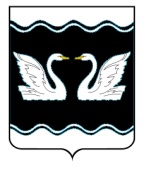 АДМИНИСТРАЦИЯ ПРОЛЕТАРСКОГО СЕЛЬСКОГО ПОСЕЛЕНИЯКОРЕНОВСКОГО РАЙОНАПОСТАНОВЛЕНИЕот  16.05.2016	                                                                                                                  № 110		хутор Бабиче-КореновскийО внесении изменений в постановление администрации Пролетарского сельского поселения Кореновского района от 16 февраля 2016 года № 50 «Об образовании Общественного Совета при администрации Пролетарскогосельского поселения Кореновского района для проведения обсуждения в целях общественного контроля проектов правовых актов в сфере нормирования закупок товаров, работ, услуг»            В связи с кадровыми изменениями в администрации Пролетарского сельского поселения Кореновского района п о с т а н о в л я ю:1. Внести в постановление администрации Пролетарского сельского поселения Кореновского района 16 февраля 2016 года № 50 «Об образовании Общественного Совета при администрации Пролетарскогосельского поселения Кореновского района для проведения обсуждения в целях общественного контроля проектов правовых актов в сфере нормирования закупок товаров, работ, услуг» изменения:1.1. Приложение №2 изложить в новой редакции (прилагается).2. Общему отделу администрации Пролетарского сельского поселения Кореновского района (Гвоздева) обеспечить его размещение на официальном сайте администрации Пролетарского сельского поселения Кореновского района в информационно-телекоммуникационной сети «Интернет».          3. Постановление вступает в силу со дня его подписания.ГлаваПролетарскогосельского поселения Кореновского района                                                                      М.И. ШкарупеловаПРИЛОЖЕНИЕ УТВЕРЖДЕНпостановлением администрацииПролетарского сельского поселенияКореновского районаот 16.05.2016  № 110«ПРИЛОЖЕНИЕ № 2УТВЕРЖДЕНпостановлением администрацииПролетарского сельского поселенияКореновского районаот 16.02.2016  № 50СОСТАВОбщественного Совета при администрации Пролетарского сельского поселения Кореновского района для проведения обсуждения в целях общественного контроля проектов правовых актов в сфере нормирования закупок товаров, работ, услугЧлены СоветаГлава Пролетарскогосельского поселения Кореновского района                                                                   М.И. ШкарупеловаЦапулинаОксана Ильинична- председатель Общественного Совета, начальник финансового отдела администрации Пролетарского сельского поселения Кореновского района;Шкварок Яна Сергеевна- секретарь Общественного Совета, специалист 1 категорииобщего отдела администрации Пролетарского сельского поселения Кореновского района;ВодолагаРоман Петрович- депутат Совета Пролетарского сельского поселения Кореновского района (по согласованию);ГруняшинаНаталья Владимировна- бухгалтер муниципального бюджетного учреждения Пролетарского сельского поселения Кореновского района «Бабиче-Кореновский сельский дом культуры» (по согласованию);НабокаГалина Юльевна- председатель Совета  территориального общественного самоуправления №1 хутора Бабиче-Кореновского (по согласованию).